Latest Round-ups: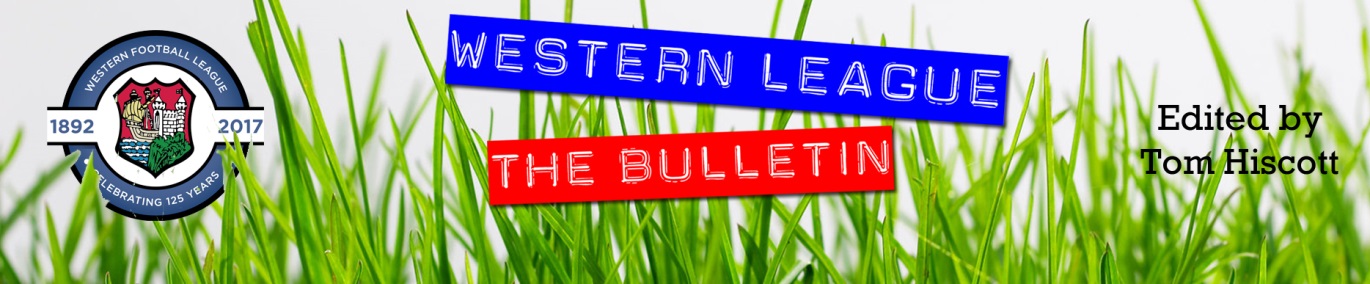 Midweek Action: On a busy Tuesday evening of action, Keynsham stormed to a 5-2 win over Hallen in the First Division. The K’s hadn’t taken to the field since their Boxing Day triumph over Brislington making this rare back-to-back wins, and it came thanks in part to a first-half brace from Jemar Thomas. Joe Davis then added a third for the home side at the beginning of the second half, with Brandon Oputeri and Theo Jeremy completing the scoring late on. Radstock Town were also well on their way to securing three points, but unfortunately their home clash with Warminster was abandoned due a frozen pitch with the hosts leading 4-1 midway through the second half. In the Premier Division, Oldland Abbotonians grabbed their fourth win of the season, with Harrison Kyte’s double leading them to an away victory at Welton Rovers.              Turning attention to cup action, and in the Les Phillips’ there was a pair of surprise results with high-ranked First Division sides suffering home defeats. Bitton’s two-month unbeaten run was brought to an end by Wells City, with Joe Morgan and Harry Warwick striking for the away side who face the same opponents in the league a week on Saturday. Wells will be joined in the next round by Shirehampton, after Will Gallagher struck twice for the Bristolians in their 4-1 win away at Bradford Town. In local knockout competitions, Falmouth warmed up for their huge Vase tie with a 3-1 win over St Blazey in the Cornwall Senior Cup, while Brislington progressed in the Somerset County Cup following a 4-0 defeat of Bishop Sutton. FA Vase: It was a strong showing from all three Western League sides, with both Falmouth and Bridgwater progressing to the fifth round of the National competition. Falmouth toppled Hartpury College at Bickland Park, with a strong all-round performance which saw them win by two goals to nil. The hosts were given a dream opportunity to go ahead in the opening minutes, and Jared Sims took full advantage, tucking home from the spot for 1-0. The back-five keeping their clean sheet intact proved crucial during a tight contest, and Falmouth finally surged clear 20 minutes from time with Jacob Grange doubling their advantage. Bridgwater’s victory away at Farnham Town came in much more dramatic circumstances, with a late winner from George King securing a 2-1 win. In another tie decided by fine margins, it took over an hour for the deadlock to be broken, and it was worth waiting for, with Tom Llewellyn executing a pin-point set piece. Just as thought it looked like Bridgy would clinch the slender 1-0 victory, they were denied in the 87th minute when Ryan Kinnane headed home for Farnham. That goal could have ruined United’s day, but they responded expertly, scoring with their next attack thanks to a strong finish from the edge of the box by matchwinner King. Unfortunately, Brixham couldn’t quite make it three-from-three, falling to a penalty shootout defeat at the hands of North Greenford United. Having fallen behind early in the second half, Brixham rebounded brilliantly, scoring twice in quick succession through Scott Andrews and Aaron Wellington to complete a quickfire turnaround. The home side then drew level 20 minutes from time, before prevailing 5-3 on spot kicks. Premier Division: In the big game at the top, second placed Helston are now just one point behind league leaders Clevedon following a dramatic 2-1 win at the Hand Stadium. The highly-anticipated meeting was a tight tussle during the early stages, with Helston grabbing a half-time lead thanks to Tom Payne’s 43rd minute opener. Clevedon came out firing at the beginning of the second period, and levelled the game back up thanks to a smart finish from Freddie King. The home side were then reduced to ten men, and it proved costly in the dying moments, with Callum Martindale striking in the fourth minute of stoppage time to claim the last-gasp victory. Another side to claim all three points were Barnstaple, with Tor Swann scoring two second half goals in their win over Saltash, while Nailsea & Tickenham beat Millbrook by the same scoreline thanks to goals from Miles Hardidge and Luke Osgood. The highest scoring game of the afternoon took place in Cornwall, where goalscoring doubles from George Newton and Luke Cloke led St Blazey to a 4-2 win over Oldland. In a reverse of the result when these sides met earlier in the campaign, Newton and Cloke both struck for the home side to help them build a two-goal lead after just 25 minutes. Oldland got a goal back on the half-hour, but were soon two behind once again with Newton striking just before the interval for a 3-1 advantage. Cloke then joined his teammate, scoring his second of the afternoon to stretch the lead out further, with Zac Tucker’s consolation strike all the Abbots had to show for their second half efforts. The day’s other winners were Street, with three unanswered goals helping them see off Welton Rovers at the Tannery. Shepton Mallet pulled off a late comeback away at Ilfracombe, scoring twice in the final half hour to secure a 2-2 draw. Town utilised a strong period of play either side of the interval to take control of the game, with goals from Tyler Evans-Loude and Dan Wilson putting the hosts two-up early in the second. A rifled finish from Callum Gould got Mallet back into the game in the 63rd minute, and they then completed the comeback shortly after with Josh Jenkins grabbing the equalising goal. First Division: Ethan Feltham continues to add to his stellar goalscoring season on a weekly basis, adding two more to his tally in Portishead’s 2-0 win over AEK Boco. Having headed Town in front after only seven minutes, Feltham then scored a goal of the season contender to move to 40 this season, firing home from long range to end Boco’s hopes of grabbing a late point. Second placed Cribbs Reserves eased to a 3-0 win at home to Cheddar, with Liam Clayton, Nathan Goodwin-Worrell and Jack Guthrie all scoring during a one-sided opening half. Wincanton overturned a half-time deficit to see off Brislington in the battle for fourth, extending their winning run to three to blast through the 50-point mark. After falling behind late in the first half, Town hit back in the 59th minute when Jamie Thompson danced his way through the visiting defence before slotting the ball into the back of the net. It remained one apiece until the dying embers of the contest, when Connor Williams was hacked down, allowing Wasp teammate Tom Jarvis to step up from the spot to fire his side ahead. It was then left to Jakob Seviour to add the finishing touches for Wincanton, firing home their third in stoppage time to hand Brislington back-to-back league defeats. The only other home side to taste victory on Saturday were Hallen, with their late show seeing off the challenge of Gillingham. Nearly 90 goalless minutes had passed before Hallen finally edged in front through Jordan Greenwood, with the home side then adding their second through Elliot Gardner during the stoppage time period. The points were shared in Bath, where Odd Down came back to draw 1-1 with Cadbury Heath (pictured, right), while the clash between Shirehampton and Warminster ended in a goalless stalemate. Elsewhere, a trio of mid-table sides continued their ascendancies up the table thanks to impressive away victories. One of those is Longwell Green Sports, who have racked up back-to-back wins to start 2024 thanks to a one-sided 6-2 thumping of Hengrove. Having also both scored in last week’s victory, both Matt Brown and Sonny Passco bagged goalscoring doubles in their huge away win, with Liam Oswin also getting his name on the scoresheet against the struggling Hengrove. Goals from Liam Winter, Acey Mead and Owen Sellick helped Middlezoy (pictured, below) pull away from bottom side Bishop Sutton in their 3-0 triumph, while Wells City’s Harry Warwick wrapped things up late on in the Somerset sides 3-1 defeat of Bradford Town. A Craig Herrod effort put City one-up at the interval, before Michael Duffy made it 2-0 early in the second half with a rocket of a finish. Jordan Pinder then struck to get the Bobcats back into the contest, only for Warwick to round things out with Wells’ third and final goal of an impressive victory. 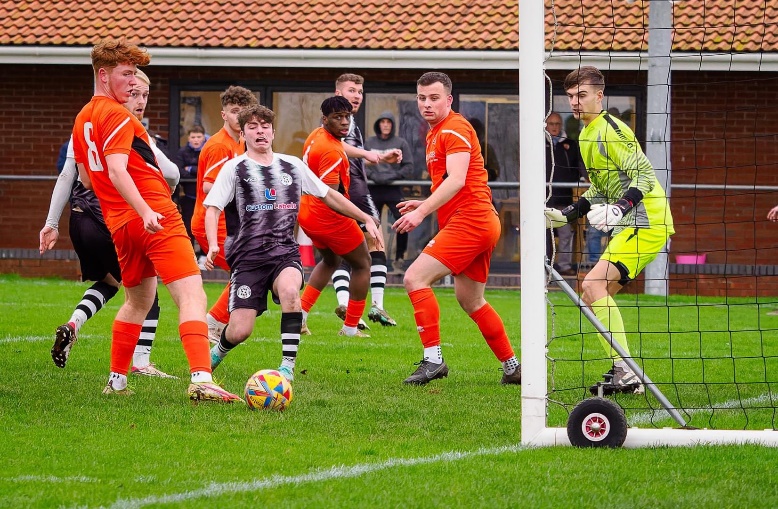 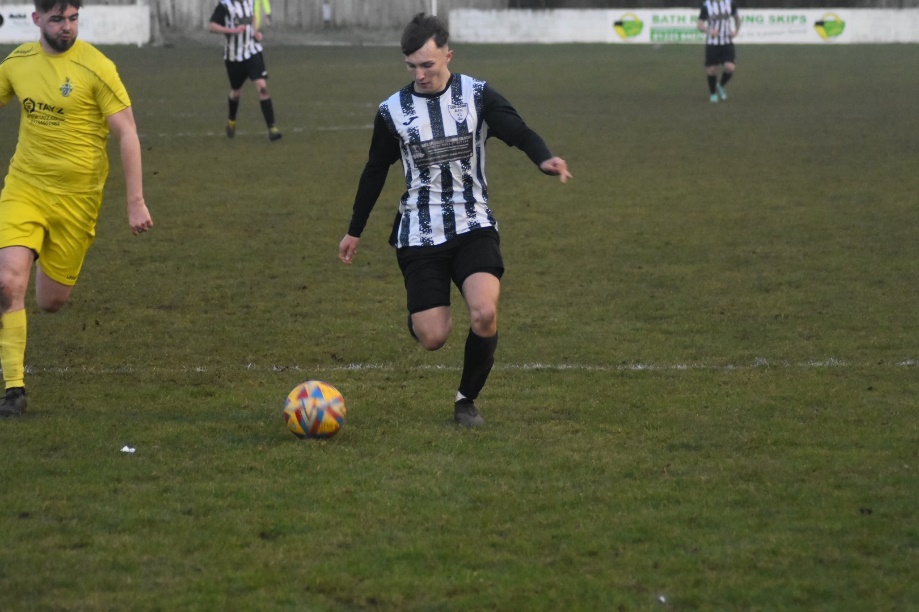 Leading Goalscorers (Stats courtesy of FA Fulltime Website)Latest ResultsTuesday 9th January 2024Premier DivisionWelton Rovers			0-2		Oldland Abbotonians				75First DivisionKeynsham Town		5-2		Hallen						73Radstock Town		A-A		Warminster Town				74Les Phillips CupBitton				0-2		Wells City				Bradford Town		1-4		Shirehampton				Saturday 13th January 2024FA Vase Fourth RoundFalmouth Town		2-0		Hartpury CollegeFarnham Town		1-2		Bridgwater UnitedNorth Greenford United	2-2 (5-3 pens)	Brixham AFCPremier DivisionBarnstaple Town		2-0		Saltash United					151Clevedon Town		1-2		Helston Athletic				215Ilfracombe Town		2-2		Shepton Mallet				70Millbrook			0-2		Nailsea & TickenhamSt Blazey			4-2		Oldland Abbotonians				140Street				3-0		Welton Rovers					80First DivisionBishop Sutton			0-3		Middlezoy Rovers				37Bradford Town		1-3		Wells City					103Cribbs Reserves		3-0		Cheddar					36Hallen				2-0		Gillingham Town				42Hengrove Athletic		2-6		Longwell Green Sports			88Keynsham Town		A-A		BittonOdd Down			1-1		Cadbury Heath				60Portishead Town		2-0		AEK Boco					160Shirehampton			0-0		Warminster Town				41Wincanton Town		3-1		BrislingtonUpcoming FixturesTuesday 16th January 2024First DivisionAEK Boco			vs		Bishop Sutton				19:30KOBitton				vs		Portishead Town			19:30KOLongwell Green Sports	vs		Brislington				19:30KOLes Phillips CupCribbs Reserves		vs		Odd Down				19:30KOWednesday 17th January 2024First DivisionCadbury Heath		vs		Hallen					19:30KOWarminster Town		vs		Wells City				19:45KOSaturday 20th January 2024 (3pm kick-off unless noted)Premier DivisionBridgwater United		vs		Ilfracombe TownBrixham AFC			vs		StreetHelston Athletic		vs		Shepton MalletNailsea & Tickenham		vs		MillbrookSaltash United			vs		Clevedon TownSt Blazey			vs		Barnstaple TownTorpoint Athletic		vs		Buckland AthleticWellington			vs		Oldland AbbotoniansWelton Rovers			vs		Falmouth TownFirst DivisionCheddar			vs		Portishead TownGillingham Town		vs		HallenKeynsham Town		vs		Cadbury HeathLongwell Green Sports	vs		Bristol TelephonesMiddlezoy Rovers		vs		AEK Boco				14:00KOOdd Down			vs		Hengrove AthleticRadstock Town		vs		BrislingtonWells City			vs		BittonWincanton Town		vs		Bishop Sutton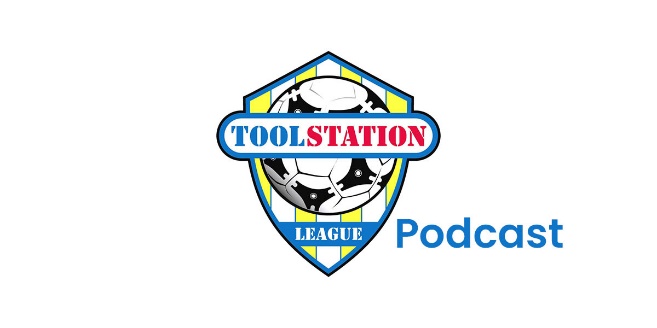 League TablesPREMIER DIVISIONPlayedWonDrawnLostGDPoints1Clevedon Town21153327482Helston Athletic20152356473Bridgwater United20141530434Buckland Athletic21115533385Falmouth Town17113323366Barnstaple Town1797124347Shepton Mallet199557328Brixham AFC2087522319Torpoint Athletic21948-13110Street2186733011St Blazey21759-72612Nailsea & Tickenham208111-52513Ilfracombe Town19577-22214Welton Rovers183411-231315Saltash United203314-191216Oldland Abbotonians194015-351217Wellington202513-401118Millbrook181017-933FIRST DIVISIONPlayedWonDrawnLostGDPoints1Portishead Town25203254632Radstock Town27193538603Cribbs Reserves28184632584Wincanton Town26164614525Brislington24162651506Bitton24154527497Bradford Town28127920438Bristol Telephones261349-8439Wells City231328144110Middlezoy Rovers281321324111Longwell Green Sports2812313-63912AEK Boco231157183813Cadbury Heath251121263514Hallen279711-13415Odd Down2810315-273316Shirehampton278514-102917Warminster Town237412-112518Gillingham Town257117-252219Keynsham Town257117-292220Hengrove Athletic255515-262021Cheddar254120-321322Bishop Sutton 260224-1012